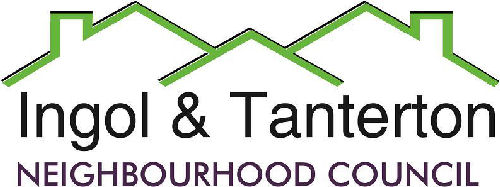 Gill Mason - Clerk and RFO23 Maplewood AvePreesallPoulton le FyldeFY6 0PUEmail: ingoltantertonnc@hotmail.co.ukWednesday 8th April 2020 Agenda and Notes.Due to the Covid 19 virus the neighbourhood council are able to hold this meeting remotely and all observations and resolutions shall be sent to the clerk by email and minuted.1.To receive apologies.Please send your apologies if you are not able to send your observations by email.2.To approve the minutes of the meeting held on Wednesday 26th February 2020. Any amendments please let me know. I will ask the chairman to sign these at the next meeting.3.To receive declarations of interest.4.To consider and accept Cllr Shannon’s and Cllr McGrath’s resignations.Preston City Council have confirmed that it is acceptable to send a resignation by email. Once the chairman has acknowledged the resignation it cannot be withdrawn.5.Finance.ExpenditureNote: The TVC have had to temporarily close due to the Covid 19 virus. I have asked the trustees whether they would like the 2nd grant installment postponing until they reopen.												6.Planning matters and applications.7.To consider the proposal of purchasing replacement planters and the detailed costs for plants and labour.  Proposals and costs already circulated for consideration.8.To consider additional authorising signatories for the Unity bank account.Please let me know if you wish to be added to the signatories and il send the paperwork to you.9.To consider the purchase of a throw line at the canal lock update.10.To consider increasing the clerk’s hours by two per week to manage the lengthsman.11.Reports and correspondence.12.Date and time of the next neighbourhood council meetings.BACSGill Mason -clerkClerks wages March£583.49BACSGill Mason – clerkExpenses £26.79BACSMark BamberFebruary hours (basic)£450.66BACSGill Mason – clerkClerks Wages April£583.49BACSPreston City CouncilChristmas trees and Installation x 2£2336.09BACSTanterton VCDonation #2 £5000.00BACSMark BamberRock salt purchase£48.00BACSBritish GasCottam Gate Lane electricity £37.73BACSPreston City CouncilMaintenance cost contribution 3rd quarter£2387.50BACSGill Mason – clerk1/6 laptop purchase contribution£48.00